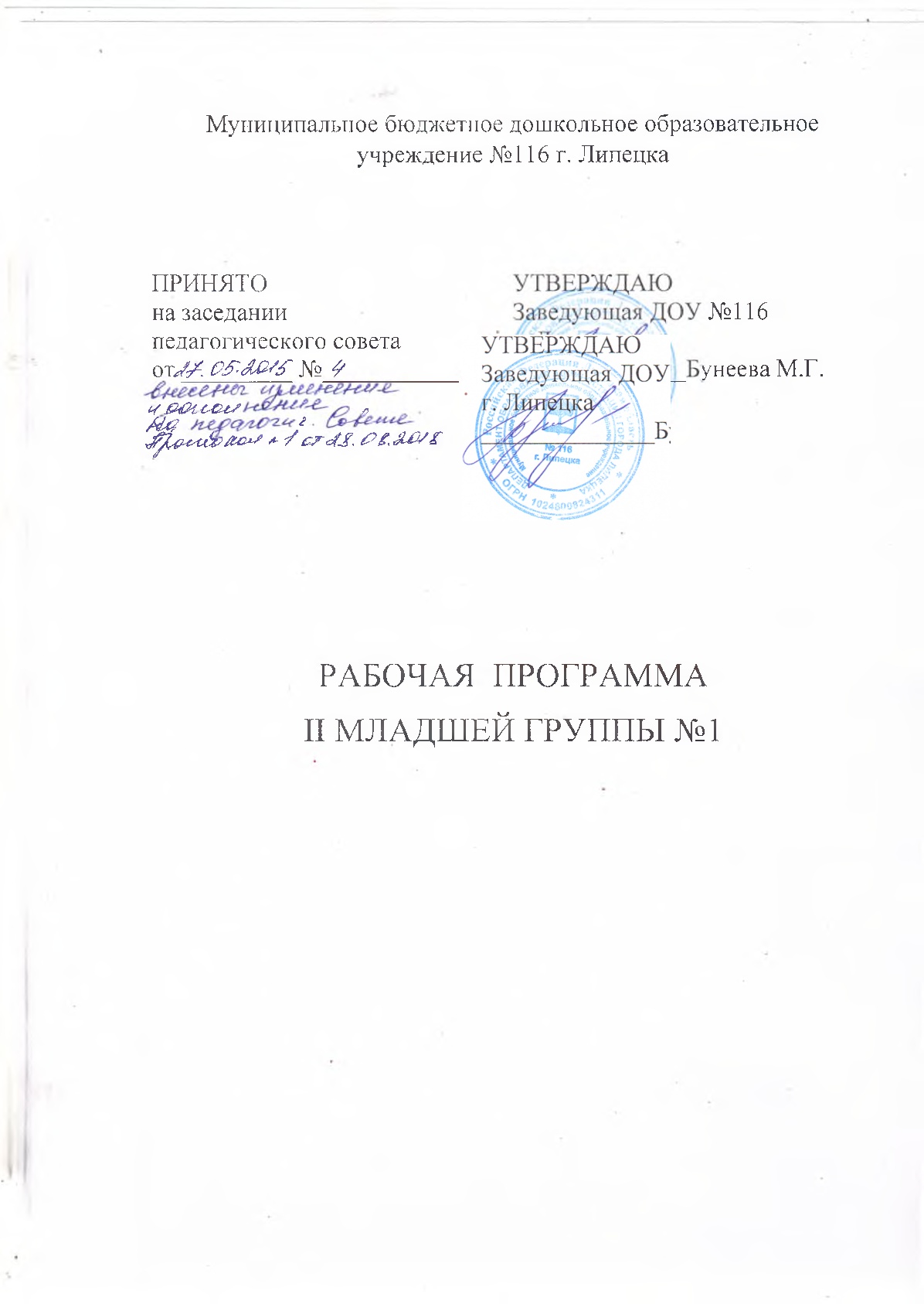 Аннотацияк рабочей программедля детей младшего дошкольного возраста 3-4 летРабочая программа предназначена для организации образовательной деятельности с детьми второй младшей группы (дети 3-4 года). Рабочая программа разработана на основе основной образовательной программы дошкольного образования Муниципального бюджетного дошкольного образовательного учреждения № 116 г. Липецка по образовательным областям (социально-коммуникативное развитие, художественно- эстетическое развитие, познавательное развитие, речевое развитие, физическое развитие), которые включают в себя регламентированные виды деятельности (игровая,конструирование, познавательно-исследовательская, коммуникативная, восприятие художественной литературы и фольклора, самообслуживание и элементарный бытовой труд, изобразительная, музыкальная,двигательная).Рабочая образовательная программа второй младшей группы разработана в соответствии со следующими нормативно-правовыми документами:Федеральным законом РФ от 29.12.2012 N 273-ФЗ "Об образовании в Российской Федерации";Постановлением Главного государственного санитарного врача Российской Федерации от 15.05. 2013 г. № 26 г. Москва «Об утверждении СанПиН 2.4.1.3049-13 «Санитарно-эпидемиологические требования к устройству, содержанию и организации режима работы дошкольных образовательныхорганизаций»;Приказом Министерства образования и науки Российской Федерации от 30 августа 2013 г. N 1014 г. «Об утверждении порядка организации и осуществления образовательной деятельности по основным общеобразовательным программам – образовательным программам дошкольного образования»;-Федеральным государственным стандартом дошкольного образования от 17.10.2013 № 1155.Уставом и нормативными документами ДОУ №116 г.Липецка;-Основной образовательной программой Муниципального бюджетного дошкольного образовательного учреждения №116 г. Липецка;-Положением ДОУ №116 г. о рабочей программе педагогов.В программе на первый план выдвигается развивающая функция образования, обеспечивающая становление личности ребёнка и ориентирующая на его индивидуальные особенности.При разработке программы учитывалось комплексное решение задач по охране жизни и укреплению здоровья детей, всестороннее воспитание, обогащение развития на основе организации разнообразных видов детской деятельности.В программе комплексно представлены все основные содержательные линии воспитания, обучения и развитияребёнка.Цель программы – создание благоприятных условий для полноценного проживания ребёнком дошкольного детства, формирования основ базовой культуры личности, всестороннее развитие психических и физических качеств в соответствии с возрастными и индивидуальными особенностями, подготовка ребёнка к жизни в современном обществе, обеспечение безопасности жизнедеятельностиребёнка.Содержание:ЦелевойразделОбязательная часть:Пояснительнаязаписка.Цель и задачи реализациипрограммы.Принципы формированияпрограммы.Основные подходы к формированиюпрограммы.Возрастные особенности детей конкретноговозраста.-Планируемые	результаты	освоения	программы	(в	виде	целевых ориентиров).Часть, формируемая участниками образовательныхотношений.СодержательныйразделОбязательная часть.Образовательная деятельность в соответствии с направлениями развития ребенка (цель, задачи, планировании, методическое обеспечение):Образовательная область «Социально-коммуникативноеразвитие».Образовательная область «Познавательноеразвитие»Образовательная область «Речевоеразвитие».Образовательная область «Художественно-эстетическоеразвитие».Образовательная область «Физическоеразвитие».Часть, формируемая участниками образовательныхотношений.Организационныйраздел.Обязательная частьРежим дня.Расписание.Объем образовательнойнагрузки.Комплексно-тематическийплан(содержаниеразделовитемв соответствии с основной образовательнойпрограммой).-Социальное партнерство с родителями.-Условия реализации рабочей программы (развивающая предметно- пространственная среда, наглядный материал по комплексно- тематическому планированию, развивающая среда участка группы, методическое обеспечение).Часть,	формируемая	участниками	образовательных	отношений(краеведение).Дополнительный разделПрезентация программы дляродителейЦелевойраздел1.1 Обязательная частьПояснительная запискаНовый закон «Об образовании в Российской Федерации».Статья 2 пункт 9«образовательная программа – комплекс основных характеристик образования предусмотренных настоящим Федеральным законом,который представлен в виде рабочих программ учебныхпредметов….»Рабочая программа предназначена для организации образовательной деятельности с детьми второй младшей группы (дети 3-4 года). Рабочая программа разработана на основе Основной образовательной программы дошкольного образования МБДОУ № 116 г. Липецка.Рабочая образовательная программа второй младшей группы разработана в соответствии со следующими нормативно-правовыми документами:Федеральным законом РФ от 29.12.2012 N 273-ФЗ "Об образовании в Российской Федерации";Постановлением Главного государственного санитарного врача Российской Федерации от 15.05. 2013 г. № 26 г. Москва «Об утверждении СанПиН 2.4.1.3049-13 «Санитарно-эпидемиологические требования к устройству, содержанию и организации режима работы дошкольных образовательныхорганизаций»;Приказом Министерства образования и науки Российской Федерации от 30 августа 2013 г. N 1014 г. «Об утверждении порядка организации и осуществления образовательной деятельности по основным общеобразовательным программам – образовательным программам дошкольного образования»;-Федеральным государственным стандартом дошкольного образования от 17.10.2013 № 1155.Уставом и нормативными документами ДОУ №116 г. Липецка;-Основной образовательной программой Муниципального бюджетного дошкольного образовательного учреждения №116 г. Липецка;-Положением о рабочей программе педагогов ДОУ №116Рабочая			образовательная		программа		разработана	для организации		педагогической деятельности во второй младшей группе, обеспечения	гарантии	качества	образования,	создания	условий		для практического освоения задач образовательных областей в соответствии с ФГОС ДО, обеспечения индивидуального развития и раскрытия творческого потенциала каждого ребенка.  Рабочая  программаразработанана	2017-2018 учебный год и обеспечивает единство воспитательных, развивающих и обучающихцелейизадачпроцессаобразованияиразвитиядетейввозрастеот 3-4 лет с учетом их возрастных и индивидуальных особенностей по основным направлениям: физическому, социально – коммуникативному, познавательному, речевому, художественно – эстетическому и музыкальному развитию.Цель и задачи реализации программы:Цель - создание положительного настроения у детей младшего возраста, поддержание стремления к самостоятельности, построение работы таким образом, чтобы игры была содержанием детской жизни. Данная цель реализуется через качественное выполнение задач образовательной программы дошкольного образования ДОУ №116 г. Липецка с учетом приоритетных направлений данной группы.Задачи:способствовать благоприятной адаптации в детском саду, установлению положительных отношений с воспитателем и детьми в группе;обеспечивать физическое развитие детей, своевременное овладение ОВД и элементарными культурно – гигиеническими навыками;способствовать развитию познавательной активности – представления о людях, предметах, явления ипр.способствовать развитию самостоятельности, овладению разнообразными способами действий, приобретение навыков самообслуживания, игровой деятельности иобщения;воспитывать доброжелательное отношение детей кокружающему;развивать творческое проявление, переживание успеха и радости от реализации своихзамыслов;развивать взаимоотношения детей, умение действоватьсогласовано;формировать представления о здоровом образе жизни через привитие культурно - гигиенических навыков, обучение уходу за своим телом, формирование элементарных представлений о строении собственного тела, назначении органов, выработку осознанного отношения к своемуздоровью;воспитывать у детей любовь к матери, родному дому, своим близким, родной природе, родномугороду.Программа обеспечивает равные стартовые возможности для обучения детей в общеобразовательном учреждении.Принципы формирования программы:Содержание рабочей образовательной программы второй младшей группы соответствуют основным положениям возрастной психологии и дошкольной педагогики и выстроено по принципуразвивающего образования, целью которого является всестороннее развитие ребенка, обеспечивающее единство воспитательных и обучающих целей и задач.Рабочая образовательная программа разработана в соответствии с принципами и подходами, определенными ФГОС ДО:принцип развивающего образования, целью которого является развитиеребенка;принцип научной обоснованности и практическойприменимости;принцип критерия полноты, необходимости идостаточности;принцип единство воспитательных, развивающих и обучающих целей и задач процесса образования детей дошкольного возраста, в процессе реализации которых формируются такие знания, умения и навыки, которые имеют непосредственное отношение к развитию детей дошкольноговозраста;принцип интеграции образовательных областей в соответствии с возрастными возможностями и особенностями воспитанников, спецификой и возможностями образовательныхобластей;принцип комплексно-тематического построения образовательного процесса;принцип развития ребенка с учетом возрастных закономерностей его психического развития на каждом возрастномэтапе;принцип реализации качественного, возрастного, культурно- исторического, личностного и деятельностного подходов.Основные подходы к формированию программы.При выборе методик обучения предпочтение отдается развивающим методикам, способствующим формированию познавательной, художественно-эстетической, социальной сферы развития. Непосредственно-образовательная деятельность с детьми, в основе которой доминирует игровая деятельность, в зависимости от программного содержания,  проводится  фронтальнои индивидуально– это обязательное условие организации жизни во второй младшей группе. Взаимоотношения взрослого и ребенка развиваются в направлении	предоставления	дошкольнику	большей самостоятельности («Я – сам!») и обогащения его деятельности новым содержанием (принимая во внимание «кризис трех лет»). Выполнение программных задач происходит путем использования основной образовательной единицы педагогического процесса - развивающей ситуации – форме совместной деятельности педагога и детей, которая планируется и организуется педагогом с целью решения определенных задач развития и воспитания с учетом возрастныхособенностей и интересов детей, предпочтение отдается игровому построению всего образа жизни детей.Происходят большие изменения в развитии речи: значительно увеличивается запас слов, совершенствуется грамматический строй речи, появляются элементарные высказывания обокружающем.Начинает активно проявляться потребность в познавательном общении со взрослыми, о чём свидетельствуют многочисленные вопросы, которые задаютдети.Возрастает целенаправленностьдействий.Развивается интерес к общению со сверстниками.Дети активно овладевают способами игровой деятельности – игровыми действиями с игрушками и предметами-заместителями, приобретают первичные умения ролевогоповедения.Особое внимание уделяется ознакомлению с разнообразными способами обследования формы, цвета, величины и других признаков предмета, использованию сенсорныхэталонов;Самостоятельность формируется в совместной деятельности со взрослыми и непосредственно в личномопыте.Возрастные и индивидуальные особенности детей 3-х - 4-х летЭмоциональное развитие ребёнка этого возраста характеризуется проявлениями таких чувств и эмоций, как любовь к близким, привязанность к воспитателю, доброжелательное отношение к окружающим, сверстникам. Ребёнок способен к эмоциональной отзывчивости — он может сопереживать другомуребенку.В младшем дошкольном возрасте поведение ребёнка непроизвольно, их последствия ребёнок чаще всего не представляет, нормативно развивающемуся ребенку свойственно ощущение безопасности, доверчиво-активное отношение к окружающему.Дети 3—4 лет усваивают элементарные нормы и правила поведения, связанные с определёнными разрешениями и запретами («можно», «нужно»,«нельзя»).К концу четвёртого года жизни младший дошкольник овладевает элементарной культурой поведения во время еды за столом и умывания в туалетнойкомнатеВ этот период высока потребность ребёнка в движении (его двигательная активность составляет не менее половины времени бодрствования). Ребёнок начинает осваивать основные движения, обнаруживая при выполнении физических упражнений стремление к целеполаганию (быстро пробежать, дальше прыгнуть, точно воспроизвести движение и др.).На четвертом году жизни игра становится ведущим видом деятельности дошкольников. Основным содержанием игры являются действия с игрушками и предметами-заместителями. Сюжеты игр очень простые и неразвернутые. Младшие дошкольники скорее играют рядом, чем активно вступают во взаимодействие. Конфликты между детьми возникают преимущественно по поводу игрушек. Положение ребенка в группе сверстников во многом определяется мнениемвоспитателя.Изобразительная деятельность ребенка зависит от его представлений о предмете. Эти представления только начинают формироваться, графические образы бедны. Большое значение для развития мелкой моторики младших дошкольников имеет лепка. В этом возрасте дети способны овладеть простейшими видами аппликации. Конструктивная деятельность ограничена возведением несложных построек по образцу и по замыслу.Младшие дошкольники активно осваивают сенсорные эталоны формы, цвета, величины. К концу младшего дошкольного возраста дети могут воспринимать до 5 и более форм предметов и до 7 и более цветов, ориентироваться в пространстве группы детского сада. Развиваются память и внимание. К концу младшего дошкольного возраста дети могут запомнить значительные отрывки из любимых произведений. Продолжает развиваться наглядно-действенное мышление. Дошкольники способны устанавливать некоторые простые связи между событиями, предметами или явлениями.В младшем дошкольном возрасте начинает развиваться воображение, которое особенно наглядно проявляется в игре. Поведение ребенка во многом еще ситуативно. Начинает развиваться самооценка, при этом дети в значительной мере ориентируются на оценку воспитателя. Продолжает развиваться также их половая идентификация, что проявляется в характере выбираемых игрушек и сюжетов.Планируемые результаты освоения программы (в виде целевыхориентиров).Социально-коммуникативное развитиеРебенок предпочитает общение с взрослым, делится своими впечатлениями, испытывает потребность в сотрудничестве с ним, обращается запомощью.Проявляет доброжелательность по отношению к окружающим, стремится утешить обиженного, порадовать,помочь.Старается выполнять общепринятые правила поведения в детскомсаду, отрицательно реагирует на явное нарушениеправил.Объединяется со сверстниками в группу из 2-3 человек на основе личных симпатий; участвует в коллективных играх, поддерживая положительныевзаимоотношения.Умеет	организовать	или	поддержать	ролевой	диалог	в	игровых сюжетах с двумя действующимилицами.Умеет занять себя игрой (любой: режиссерской, образно-ролевой, игрой-экспериментированием ит.п.).Пытается самостоятельно раздеваться и одеваться, следит за своим внешним видом, владеет простейшими навыками поведения во время еды.Познавательное развитиеРебенок имеет представления о свойствах предметов (цвет, форма, размер,назначение).Формирование целостной картины мира, расширениекругозораЗнает свое имя, фамилию, пол,возраст.Замечает происходящие в природе сезонные изменения.Может исследовать и конструировать под руководствомвзрослого, использует разные способы обследованияпредметов.Различает, правильно называет, использует по назначению основные строительные детали; целенаправленно создает, рассматривает и обыгрывает простейшиепостройки.Умеет считать до 3, отсчитывать 3 предмета от большегоколичества.Умеет узнавать и называть круг, треугольник, шар, куб (кубик), находить в окружающей обстановке предметы, сходные поформе.Умеет сравнивать по высоте и длине путем приложения иналожения.Различает пространственные отношения от себя: впереди - сзади, вверху - внизу, справа -слева.Речевое развитиеРебенок имеет соответствующий возрасту активный и пассивный словарный запас (знает названия и назначение предметов ближайшего окружения, их качества, действия с ними; называет некоторые обобщающие понятия (овощи, фрукты, одежда, посуда, животные, птицы).В речи большей частью правильно согласует прилагательные с существительным в роде, числе, падеже, названия животных и их детенышей в форме единственного и множественногочисла.Может (самостоятельно или с помощью воспитателя) поддерживать разговор по поводу прочитанных книг,просмотренныхмультфильмов, при описании предметов, картин, игрушек или в ходе наблюдений в природе.Способен сосредоточенно слушать, следить за развитием действия, понимать содержание художественногопроизведения.Может запомнить и воспроизвести небольшой стихотворныйтекст.Художественно-эстетическое развитиеРебенок проявляет устойчивый интерес к декоративно-прикладному искусству, мелкой пластике, книжной графике; владеет способами зрительного и тактильного обследования различных объектов для обогащениявосприятия.Может отображать свои представления и впечатления об окружающем мире в разных видах изобразительной деятельности (рисовании, лепке, аппликации) и в процессе художественноготруда.Создает узнаваемые образы конкретных предметов и явлений окружающего мира; передает обобщенную форму и цвет доступными художественными способами (конструктивным, пластическим, комбинированным).Может исполнять метрический пульс в звучащих жестах, а также на маленьких маракасах, палочках, сопровождая музыку или стихи; любит манипулировать с музыкальнымиинструментами.Поет естественным голосом, с удовольствием подпевает свзрослым.Любит двигаться под музыку и двигается ритмично в умеренном темпе, меняет характер движения в соответствии с изменением характера или сменой частей музыки, ритмично исполняет элементарные плясовыедвижения.Прислушивается, когда звучит веселая, подвижная музыка, не может устоять, чтобы не двигаться поднее.Физическое развитиеРебенок имеет достаточный уровень развития физических качеств и основных движений, соответствующий возрастно-половым нормативам.Проявляет положительные эмоции при физической активности,в самостоятельной	двигательной деятельности.Умеет ходить и бегать, сохраняя равновесие, изменяянаправление движения по желанию или покоманде.Умеет прыгать в длину с места, энергично отталкиваясь  на двух ногах впрыжках.Умеет катать мяч с расстояния по заданномунаправлению,бросать	мяч	двумя	руками	от	груди,	ударять	мяч	об	пол, подбрасываетмяч вверх 2-3 раза подряд и ловит его.Правильно пользуется предметами личной гигиены (мыло,расческа, полотенце,носовой	платок), умывается и моет руки при незначительной помощи взрослого.Имеет элементарные представления о ценности здоровья, необходимости соблюдения	правил гигиены вповседневнойжизнии	старается следовать им в своейдеятельности.Часть, формируемая участниками образовательныхотношений.Планируемые	результаты	освоения	Программы	–	целевые ориентиры на этапе завершения дошкольногообразования:-формирование	у	детей	первичных	представлений	о достопримечательностях родногогорода;формирование представлений о природе Липецкойобласти;развитие познавательного интереса к истории родногогорода;воспитание любви к родному дому, семье, уважения к родителям и ихтруду.Интеграция образовательных областей осуществляется посредством использования сквозных в рамках одной возрастной группы форм, методов и приемов, обусловленных возрастными особенностями детей, принципов организации и руководства. Они едины для всех направлений и объединяют компоненты в единую систему. Основу организации образовательного процесса составляет комплексно- тематический принцип с ведущей игровой деятельностью, а решение программных задач осуществляется в разных формах образовательной деятельности, осуществляемой в режимных моментах, а также в самостоятельной деятельности детей.Содержательныйраздел.Обязательная часть2.1 Цели и задачи изучения каждой образовательной области.Образовательная деятельность в соответствии с направлениями развития ребенка (цель, задачи, планирование, методическое обеспечение):Образовательная область «Социально-коммуникативное развитие».Задачи образовательной деятельности:Способствовать установлению положительных контактов между детьми, основанных на общих интересах к действиям с игрушками, предметами и взаимнойсимпатии.Развивать эмоциональную отзывчивость, любовь к родителям, привязанность и доверие к воспитателю,Помогать детям в освоении способов взаимодействия со сверстниками в игре в повседневном общении и бытовой деятельности (спокойно играть рядом, обмениваться игрушками, объединяться в парной игре, вместе рассматривать картинки, наблюдать за домашними животными и пр.).Постепенно приучать детей к выполнению элементарных правил культуры поведения в детском саду.Содержание образовательной деятельностиЭмоции. Понимание и различение отдельных ярко выраженных эмоциональных состояний людей (радость, веселье, слезы, гнев). Учет их в общении при поддержке, побуждении или показе взрослого: пожалеть, угостить, ласково обратиться.Взаимоотношения. Представление о действиях и поступках взрослых и детей, в которых проявляется доброе отношение и забота о людях, членах семьи, а также о животных, растениях. Освоение простых способов общения и взаимодействия: обращаться к детям по именам, договариваться о совместных действиях («Давай кормить кукол»), вступать в парное общение.Участие в совместных игровых и бытовых действиях с воспитателем, готовность отвечать на его вопросы, действовать согласовано, учитывать советы и предложения педагога.Культура поведения, общения со взрослыми и сверстниками. Представление об элементарных правилах культуры поведения, упражнение в их выполнении (здороваться, прощаться, благодарить). Понимание, что у всех детей равные права на игрушки, что в детском саду мальчики и девочки относятся друг к другу доброжелательно, делятся игрушками, не обижают друг друга.Семья. Представление о семье, членах семьи, их отношениях (родители и дети любят друг друга, заботятся друг о друге). Отвечать на вопросы о своей семье, о радостных семейных событиях.Результаты образовательной деятельностиРазвиваем ценностное отношение к трудуЗадачи образовательной деятельности:Развивать интерес к труду взрослых в детском саду и в семье, представления о конкретных видах хозяйственно-бытового труда, направленных на заботу о детях (мытье посуды, уборка помещений детского сада и участка ипр.).Воспитывать бережное отношение к предметам и игрушкам, как результатам трудавзрослых.Приобщать детей к самообслуживанию (одевание, раздевание, умывание), способствовать развитию самостоятельности, уверенности, положительнойсамооценки.Содержание образовательной деятельностиТруд взрослых. Первоначальные представления о том, что предметы делаются людьми (на примере создания воспитателем разнообразных предметов для детских игр из разных материалов разными инструментами). Например, шитье шапочки (платья) для куклы, поделка игрушек из бумаги или «бросового» материала. Совместно со взрослым устанавливать взаимосвязь «цель-результат» в труде.В процессе наблюдения формирование первоначальных представлений о хозяйственно-бытовом труде взрослых дома и в детском саду; знакомство с действиями мытья посуды, пола, вытирания пыли, подметания дорожек.Самообслуживание. Освоение отдельных действий, затем процессов самообслуживания, связанных с одеванием, умыванием, уходом за своим внешним видом, поведением за столом во время приема пищи.Приучение к соблюдению порядка (не сорить, убирать игрушки и строительный материал на место, быть опрятным).Результаты образовательной деятельностиФормирование основ безопасного поведения в быту, социуме,природе.Задачи образовательной деятельности- Развивать интерес к правилам безопасного поведения;-Обогащать представления о правилах безопасного пользования предметами.-Формировать осторожное и осмотрительное отношение к потенциально опасным для человека ситуациям.Содержание образовательной деятельностиОсвоение представлений об элементарных правилах безопасного обращения с игрушками и предметами в игре, за столом, во время одевания, в общении с детьми: не разговаривать с полным ртом, не размахивать вилкой, не брать в рот мелкие предметы, не засовывать их в нос или уши, не пугать других детей, не замахиваться палкой на сверстника, не толкаться, спускаться с лестницы держась за перила. В природе: не подходить к бездомным животным, не пугать их, не мять цветы, без разрешения старших не есть ягоды, листья растений и пр. Без разрешения воспитателя и родителей не покидать участок детского сада.2.	Результаты образовательнойдеятельностиОбразовательная область «Познавательное развитиеЗадачи образовательной деятельностиПоддерживать детское любопытство и развивать интерес детей к совместному со взрослым и самостоятельному познанию (наблюдать, обследовать, экспериментировать с разнообразнымиматериалами),Развивать познавательные и речевые умения по выявлению свойств, качеств и отношений объектов окружающего мира (предметного, природного, социального), способы обследования предметов (погладить, надавить, понюхать, прокатить, попробовать на вкус, обвести пальцемконтур);Формировать представления о сенсорных эталонах: цветах спектра, геометрических фигурах, отношениях по величине и поддерживать использование их в самостоятельной деятельности (наблюдении, игре- экспериментировании, развивающих и дидактических играх) - Обогащать представления об объектах ближайшего окружения и поддерживать стремление отражать их в разных продуктах детской деятельности.Развивать представления детей о взрослых и сверстниках, особенностях их внешнего вида, о делах и добрых поступках людей, о семье и родственныхотношениях.-Расширять представления детей о детском саде и его ближайшем окружении. Формирование первичных представлений о себе, других людях-Проявление интереса к занятиям детей и взрослых. Различение детей и взрослых в жизни и на картинках по возрасту полу, особенностям внешности, одежде. Освоение умения находить общее и отличное во внешнем виде взрослых и детей разного возраста. Освоение слов, обозначающих разнообразные действия взрослых.Освоение умения узнавать свой детский сад, группу, своих воспитателей, их помощников. Понимание, где в детском саду хранятся игрушки, книги, посуда, чем можнопользоваться.Освоение представлений ребенка о себе - имени, фамилии, половой принадлежности, возрасте, любимых игрушках, занятиях. Освоение представлений о составе своей семьи, любимых занятиях близких. Развитие умений узнавать дом, квартиру, в которой ребенок живет, группу детского сада. Ребенок открывает мирприродыОсвоение представлений об объектах и явлениях неживой природы (солнце, небо, дождь и т.д.), о диких и домашних животных, особенностях их образа жизни. Элементарное понимание, что животныеживые.Различение растений ближайшего природного окружения по единичным ярким признакам (цвет, размер) их названия. Умение выделять части растения (лист,цветок).Знание об элементарных потребностях растений и животных: пища, влага, тепло. Понимание, что человек ухаживает за животными и растениями, проявляет эмоции и чувства. Комментирование обнаруженных признаков живого у животных растений, людей (воробей летает, прыгает, клюет зернышки, я бегаю, прыгаю, ем кашу).Накопление впечатлений о ярких сезонных изменениях в природе (осенью становится холоднее, часто идут дожди, листья желтеют и опадают; исчезают насекомые ит.д.).Освоение простейших способов экспериментирования с водой, песком. Первые шаги в математику. Исследуем иэкспериментируем.Освоение умения пользоваться эталонами форм: шар, куб, круг, квадрат, прямоугольник,треугольник.Проявление интереса к играм и материалам, с которыми можно практически действовать: накладывать, совмещать, раскладывать с целью получения какого-либо «образа», изменятьполученное.Освоение простых связей и отношений: больше (меньше) по размеру, такое же, больше (меньше) по количеству, столько же, одинаковые и разные по цвету и размеру, ближе (дальше), раньше (позже). Овладение умением ориентироваться в небольшом пространстве: впереди (сзади), сверху (снизу), справа(слева).Овладение умением воспринимать и обобщать группу предметов по свойствам (все большие; все квадратные и большие), уравнивать группы предметов (столько же), увеличивать и уменьшать группы предметов (3-5 предметов). Освоение приемов наложения и приложения. Проявление интереса к счету небольших групп предметов (3-5 предметов).Освоение слов, обозначающих свойства и отношенияпредметов.Результаты образовательной деятельностиМетодическое обеспечение:Соломенникова	О.	А.	«Занятия	по	формированию	элементарных экологических представлений», Волгоград, изд – во«Учитель»Губанова Н. Ф. «Игровая деятельность в детском саду (2 – 7),Москва,«Мозаика – Синтез», 2009.Губанова Н. Ф. « Развитие игровой деятельности 3+», Москва «Мозаика – Синтез»,2009.Саулина Т. Ф. «Три сигнала светофора», Москва «Мозаика – Синтез», 2009.Образовательная область «Познавательное развитие»Задачи образовательной деятельности:Поддерживать детское любопытство и развивать интерес детей к совместному со взрослым и самостоятельному познанию (наблюдать, обследовать, экспериментировать с разнообразнымиматериалами),Развивать познавательные и речевые умения по выявлению свойств, качествиотношенийобъектовокружающегомира(предметного,природного, социального), способы обследования предметов (погладить, надавить, понюхать, прокатить, попробовать на вкус, обвести пальцем контур);Формировать представления о сенсорных эталонах: цветах спектра, геометрических фигурах, отношениях по величине и поддерживать использование их в самостоятельной деятельности (наблюдении, игре- экспериментировании, развивающих и дидактических играх и других видахдеятельности).Обогащать представления об объектах ближайшего окружения и поддерживать стремление отражать их в разных продуктах детской деятельности.Развивать представления детей о взрослых и сверстниках, особенностях их внешнего вида, о делах и добрых поступках людей, о семье и родственныхотношениях.- Расширять представления детей о детском саде и его ближайшем окружении. Формирование первичных представлений о себе, других людяхПроявление интереса к занятиям детей и взрослых. Различение детей и взрослых в жизни и на картинках по возрасту полу, особенностям внешности, одежде. Освоение умения находить общее и отличное во внешнем виде взрослых и детей разного возраста. Освоение слов, обозначающих разнообразные действия взрослых.Освоение умения узнавать свой детский сад, группу, своих воспитателей, их помощников. Понимание, где в детском саду хранятся игрушки, книги, посуда, чем можно пользоваться.Освоение представлений ребенка о себе - имени, фамилии, половой принадлежности, возрасте, любимых игрушках, занятиях. Освоение представлений о составе своей семьи, любимых занятиях близких. Развитие умений узнавать дом, квартиру, в которой ребенок живет, группу детского сада. Ребенок открывает мир природыОсвоение представлений об объектах и явлениях неживой природы (солнце, небо, дождь и т.д.), о диких и домашних животных, особенностях их образа жизни. Элементарное понимание, что животные живые.Различение растений ближайшего природного окружения по единичным ярким признакам (цвет, размер) их названия. Умение выделять части растения (лист, цветок).Знание об элементарных потребностях растений и животных: пища, влага, тепло. Понимание, что человек ухаживает за животными и растениями, проявляет эмоции и чувства. Комментирование обнаруженных признаков живого у животных растений, людей (воробей летает, прыгает, клюет зернышки, я бегаю, прыгаю, ем кашу).Накопление впечатлений о ярких сезонных изменениях в природе (осенью становится холоднее, часто идут дожди, листья желтеют и опадают; исчезают насекомые и т.д.).Освоение простейших способов экспериментирования с водой, песком. Первые шаги в математику. Исследуем иэкспериментируем.Освоение умения пользоваться эталонами форм: шар, куб, круг, квадрат, прямоугольник, треугольник.Проявление интереса к играм и материалам, с которыми можно практически действовать: накладывать, совмещать, раскладывать с целью получения какого-либо «образа», изменять полученное.Освоение простых связей и отношений: больше (меньше) по размеру, такое же, больше (меньше) по количеству, столько же, одинаковые и разные по цвету и размеру, ближе (дальше), раньше (позже). Овладение умением ориентироваться в небольшом пространстве: впереди (сзади), сверху (снизу), справа (слева).Овладение умением воспринимать и обобщать группу предметов по свойствам (все большие; все квадратные и большие), уравнивать группы предметов (столько же), увеличивать и уменьшать группы предметов (3-5 предметов). Освоение приемов наложения и приложения. Проявление интереса к счету небольших групп предметов (3-5 предметов).Освоение слов, обозначающих свойства и отношения предметов.Результаты образовательной деятельностиМетодическое обеспечение:Дыбина О. Б. «Ребенок и окружающий мир», М., «Мозаика-Синтез»,2010г.Дыбина О. Б. «Что было до… Игры-путешествия в прошлое предметов», М.,2007г.Дыбина О. Б. «Предметный мир как средство формирования творчества детей», М.,2002г.Арапова-Пискарева Н. А. «Формирование элементарных математических представлений», М., «Мозаика-Синтез»,2010г.Помораева И. А., Позина В. А. «Занятия по формированию элементарных математических	представлений	в	старшей	группе	детского	сада»,	М.,«Мозаика-Синтез», 2010г.Веракса Н. Е., Веракса А. Н. «Проектная деятельность дошкольников»,М.,«Мозаика-Синтез», 2010г.Комарова Л. Г. «Строим из ЛЕГО», Москва «Линка-Пресс»,2001г.Куцакова Л. В. «Конструирование и ручной труд в детском саду»,М.,«Мозаика-Синтез», 2010г.Образовательная область «Речевое развитие»Задачи образовательной деятельностиРазвивать умение использовать дружелюбный, спокойный тон, речевые формы вежливого общения со взрослыми и сверстниками: здороваться, прощаться, благодарить, выражать просьбу,знакомиться.Развивать умение понимать обращенную речь с опорой и без опоры нанаглядность.Развивать умение отвечать на вопросы, используя форму простого предложения или высказывания из 2-3 простых фраз.Использовать в речи правильное сочетание прилагательных и существительных в роде,падеже.Обогащать словарь детей за счет расширения представлений о людях, предметах, объектах природы ближайшего окружения, их действиях, ярко выраженных особенностях.Развивать умение воспроизводить ритм стихотворения, правильно пользоваться речевымдыханием.- Развивать умение слышать в речи взрослого специально интонируемый звук.Содержание образовательной деятельностиВладение речью как средством общения и культуры.Освоение умений: по инициативе взрослого называть членов своей семьи, знакомых литературных героев и их действия на картинках, разговаривать о любимых игрушках; элементарно договариваться со сверстником о совместных действиях в игровом общении; с помощью воспитателя определять и называть ярко выраженные эмоциональные состояния детей (радуются, смеются, испугались, плачут), учитывать их при общении: пожалеть, развеселить, использовать ласковые слова; Освоение и использование основных форм речевого этикета в ситуациях общения: приветствие (здравствуйте), просьба (дайте пожалуйста), благодарность (спасибо), знакомство (как тебя зовут, меня зовут…, давай играть); различать формы обращения ко взрослому и ребенку (здравствуйте – здравствуй); называть детей в группе по именам, использование ласковых форм имен.Развитие связной, грамматически правильной диалогической и монологической речи. Освоение умений диалогической речи: отвечать на вопросы и обращения взрослого; сообщать о своих впечатлениях, желаниях; задавать вопросы в условиях наглядно представленной ситуации общения (Кто это? Как его зовут? И т.п.)Освоение умений монологической речи: по вопросам воспитателя составлять рассказ по картинке из 3-4 предложений; совместно с воспитателем пересказывать хорошо знакомые сказки; читать наизусть короткие стихи, слушать чтение детских книг и рассматривать иллюстрации; согласовывать прилагательные и существительные в роде, числе и падеже; правильно использовать в речи названия животных и их детенышей в единственном и множественном числе: кошка- котенок, котята; использовать в речи простое распространенное предложение; с помощью воспитателя строить сложные предложения.Освоение способа словообразования на основе имитации звуков: кошка «мяу- мяу» - мяукает.Обогащение активного словаря.Использование в речи: названий предметов и объектов близкого окружения, их назначения, частей и свойств, действий с ними; названий действий гигиенических процессов умывания, одевания, купания, еды, ухода за внешним видом (причесаться, аккуратно повесить одежду) и поддержания порядка (убрать игрушки, поставить стулья); названий некоторых качеств и свойств предметов (мягкость, твердость, гладкость и др.; предметы рвутся, бьются, размокают); материалов (глина, песок, бумага, ткань); объектов и явлений природы: растения близкого окружения, овощи и фрукты, домашние и некоторые дикие животные и ихдетеныши.Понимание значения обобщающих слов: игрушки, одежда, посуда, мебель, овощи, фрукты, птицы, животные, звери и др.Развитие звуковой и интонационной культуры речи, фонематического слуха. Развитие умений: правильно произносить гласные звуки; твердые и мягкие согласные звуки (м,б,п,т,д,н,к,г,х,ф,в,л,с,ц); слышать специально интонируемый в речи воспитателя звук (песенка для укладывания куклы спать – а-а-а, песенка ветра – у-у-у, колокольчика – з-з-з, жука – ж-ж-ж, мотора – р- р-р, насоса –с-с-с).Развитие правильного речевого дыхания, слухового внимания, фонематического слуха, моторики речевого аппарата;Знакомство с книжной культурой, детской литературой. Воспитание интереса к фольклорным и литературным текстам, желания их слушать. Развитие умения воспроизводить короткие ролевые диалоги из сказок и прибауток в играх-драматизациях, повторять за взрослым знакомые строчки и рифмы из стихов, песенок, игр с пальчиками.Результаты образовательной деятельностиМетодическое обеспечение:«Занятия по развитию речи с детьми 2-7 лет» В. В. Гербова,Москва,«Мозаика-Синтез», 2008г.«Воспитание звуковой культуры речи у дошкольников 0-7» А. Максаков, Москва, «Мозаика-Синтез»,2007г.«Занятия  по развитию речи	3 +» В. В. Гербова, Москва, «Мозаика- Синтез»,2009г.Наглядно-дидактическое пособие «Правильно или неправильно» для детей 2-4 лет, авт. В. В. Гербова, Москва, «Мозаика-Синтез», 2014 год (соответствуетФГОС).Гербова В. В. «Учусь говорить», Москва «Просвещение»,2001г.Образовательная область «Художественно-эстетическое развитие»ИЗОБРАЗИТЕЛЬНОЕ ИСКУССТВОЗадачи образовательной деятельности- Формировать сенсорный опыт и развивать положительный эмоциональный отклик детей на эстетические свойства и качества предметов, на эстетическую сторону явлений природы и окружающего мира.- Формировать умения внимательно рассматривать картинку, народную игрушку, узнавать в изображенном знакомые предметы и объекты, устанавливать связь между предметами и их изображением в рисунке, лепке; понимать сюжет, эмоционально откликаться, реагировать, сопереживать героям; привлечь внимание к некоторым средствам выразительности.Содержание образовательной деятельностиАктивизация интереса к красивым игрушкам, нарядным предметам быта,	одежде,	интересным	природным	явлениям	и	объектам;побуждение	обращать	внимание	на	разнообразие	сенсорных признаков объектов,явлений.Знакомство на конкретных примерах с народным искусством: глиняными игрушками, игрушками из соломы и дерева, предметами быта и одежды; скульптурой малых форм; с детскими книгами (иллюстрации художников Ю. Васнецова, В. Сутеева, Е. Чарушина); с близкими детскому опыту живописными образами. Формирование образа человека – мастера как создателя народных игрушек, иллюстраций в книгах, картин.Развитие умений узнавать в изображении знакомые предметы, объекты, явления, называть их; умений их внимательно рассматривать; эмоционально откликаться на некоторые средства выразительности: ритм пятен и линий, яркость цвета; выделять простые элементы росписи народных промыслов, декора игрушек; передавать собственное отношение к образам в мимике, жестах. Поддержка высказывания детей своих предпочтений в выборе книг, игрушек. Совместное со взрослым обыгрывание народных игрушек, нарядных предметов.Развитие продуктивной деятельности и детского творчестваЗадачи образовательной деятельности:‒ Развивать у детей интерес к участию в образовательных ситуациях и играх эстетической направленности, желание рисовать, лепить совместно со взрослым и самостоятельно.Развивать умения создавать простые изображения, принимать замысел, предложенный взрослым, раскрывать его в  работе, используя освоенные способы создания изображения, формы, элементарнуюкомпозицию.Создавать условия для освоения детьми свойств и возможностей изобразительных материалов и инструментов и развивать мелкую моторику и умения использовать инструменты.Побуждать к самостоятельному выбору способов изображения на основе освоенных техническихприемовСодержание образовательной деятельностиПоддержка стремления создавать в разных видах деятельности изображения предметов и событий, умения принять тему, предложенную педагогом. Создание простых изображений по близкой к личному опыту тематике. Постепенный переход детей от подражания и повторения за взрослым к самостоятельному созданию изображения.В рисовании: развитие умений ритмично наносить линии, штрихи, пятна. Знакомство со способами изображения простых предметов, проведения разных прямых линий, в разных направлениях; способами создания предметов разной формы, комбинации разных форм илиний. Способы создания изображения: на основе дуги, изображение игрушек на основе округлый и вытянутых форм.В предметном изображении: развитие умений передавать общие признаки и некоторые характерные детали предметов, относительное сходство по форме, цвету; выделять главное цветом, расположением, размером. В сюжетном изображении: создавать изображение на всем листе, стремиться отображать линию горизонта, строить простейшую композицию. В декоративном изображении: умения видеть предметную и геометрическую форму, строить на ней нарядный узор при помощи ритма и чередования форм, цветных пятен; передавать элементами декоративного узора прямые пересекающие линии, точки, круги, мазки, чередование элементов, пятен; украшать дымковскими узорами силуэты игрушек, вырезанных взрослыми.Умения подбирать цвета (красный, синий, зеленый, желтый, белый, черный), соответствующие изображаемому предмету, создавать изображение с использованием 1, 2 и нескольких цветов.Продолжение освоения некоторых изобразительных материалов. Умения правильно держать карандаш, кисть, регулировать силу нажима, аккуратно набирать краску на кисть, снимать лишнюю краску, промывать кисть и использует салфетку; поддерживает свободное движение кисти во время рисования. Принятие правильной непринужденной позы в процесседеятельности.В аппликации: знакомство со свойства бумаги и последовательностью аппликационной работы. Создание изображения знакомых предметов, декоративные композиции, используя готовые формы. Создание изображения на бумаге разной формы (квадрат, круг), предметной основе. Знакомство с возможностями использования неизобразительныхматериалов.Верное и аккуратное использование инструментов: пользоваться клеем, намазывать его кистью, пользоваться салфеткой. В лепке: знакомство со свойствами глины, пластилина, соленого теста, влажного песка, снега. Создание простейших форм (шар, круг, цилиндр, колбаска), их видоизменения. Умения украшать работу, используя стеки, палочку, печати-штампы. Поддержка стремления создавать интересные образы. В конструировании: формировать умения различать, называть и использовать в постройке простые строительные  детали, анализировать постройку. Использование способов расположения кирпичиков вертикально, плотно друг к другу, на определенном расстоянии. Постройка предметов мебели, горек, грозовых машин, домов. Знакомство со свойства песка, снега, сооружая из них постройки. Нанесение на постройки из этих материалов деталей, декора.Желание детей принимать участие в создании как индивидуальных, так и совместных со взрослым и детьми композиций в рисунках, лепке, аппликации, конструировании. Обыгрывание постройки, лепной работы и включение их в игру.Результаты образовательной деятельностиХудожественная литература Задачи образовательной деятельности	Обогащать опыт слушания литературных произведений за счет разных малых форм фольклора (песенок, прибауток), простых народных и авторских сказок (в основном о животных), рассказов и стихов о детях, их играх, игрушках, повседневной бытовой деятельности, о знакомых детямживотных.	Воспитывать у детей интерес к фольклорным и литературным текстам, стремление внимательно ихслушать.	Развивать умения воспринимать текста, с помощью взрослого понимать содержание, устанавливать порядок событий в тексте, помогать мысленно представлять события и героев, устанавливать простейшие связи последовательности событий в тексте.	Поддерживать желание эмоционально откликаться на чтение и рассказывание, активно содействовать и сопереживать изображенным героям исобытиям.	Привлекать к исполнению стихов, пересказу знакомых сказок и рассказов.Содержание образовательной деятельностиРасширение читательских интересов детей. Проявление радости и удовольствия от слушания и рассказывания литературных произведений, стремление к повторной встрече с книгойВосприятие литературного текста. Сосредоточенное слушание чтения и рассказывания взрослого до конца, не отвлекаясь. Проявление эмоционального отклика на чтение и рассказывание взрослого, активного сопереживания изображенным героям и событиям. Понимание содержания произведения и последовательности событий в тексте, выявление наиболее ярких поступков и действий героев, стремление дать им элементарную оценку. Проявление интереса к иллюстрациям в детской книге. Представление в воображении героев, как на основе иллюстраций, так и на основе авторского слова.Творческая деятельность на основе литературного текста. Выражение своего отношения к литературному произведению, его героям: в рисунке, при слушании, чтении наизусть текста, в простых играх-драматизациях и играх с персонажами игрушечного настольного, пальчикового театра.Результаты образовательной деятельностиМУЗЫКАЗадачи образовательной деятельности	Воспитывать у детей слуховую сосредоточенность и эмоциональную отзывчивость на музыку;	Поддерживать детское экспериментирование с немузыкальными (шумовыми, природными) и музыкальными звуками и исследования качеств музыкального звука: высоты, длительности, динамики, тембра;Активизировать слуховую восприимчивость младшихдошкольников.Содержание образовательной деятельностиРазличение некоторых свойств музыкального звука (высоко – низко, громко – тихо). Понимание простейших связей музыкального образа и средств выразительности (медведь – низкий регистр). Различение того, что музыка бывает разная по характеру (веселая – грустная). Сравнение разных по звучанию предметов в процессе манипулирования. Самостоятельное экспериментирование со звуками в разных видах деятельности, исследование качества музыкального звука: высоты, длительности. Различение элементарного характера музыки, понимание простейших музыкальных образов. Вербальное и невербальное выражение просьбы послушатьмузыку.Результаты образовательной деятельностиМетодическое обеспечение:Гербова В. В. «Приобщение детей к художественной литературе»,М.,«Мозаика-Синтез», 2009г.Зацепина М. Б. «Музыкальное воспитание в детском саду», М., «Мозаика- Синтез»,2010г.Зацепина М. Б. «Культурно-досуговая деятельность в детском саду»,М.,«Мозаика-Синтез», 2010г.Комарова Т. С. «Занятие по изобразительной деятельности3+», Москва,«Мозаика – Синтез», 2010.Мартынова	Е.	А.,	Сучкова	И.	М.	«Художественно	–	творческая деятельность», Волгоград, издательство «Учитель»,2008.Комарова	Т.	С.,	Савенкова	А.	И.	«Коллективное	творчество дошкольников», Москва, Пед. общ. России,2005.Образовательная область «Физическое Развитие»Задачи образовательной деятельности- Развивать у детей потребность в двигательной активности, интерес к физическим упражнениям.Целенаправленно развивать у детей физические качества: скоростно- силовые качества, быстроту реакции на сигналы и действие в соответствии с ними; содействовать развитию координации, общей выносливости, силы,гибкости;Развивать у детей умение согласовывать свои действия с движениями других: начинать и заканчивать упражнения одновременно, соблюдать предложенный темп; самостоятельно выполнять простейшие построения и перестроения, уверенно, в соответствии с указаниямивоспитателя;Развивать умения самостоятельно правильно умываться, причесываться, пользоваться носовым платком, туалетом, одеваться и раздеваться при незначительной помощи, ухаживать за своими вещами иигрушками-Развивать навыки культурного поведения во время еды, правильно пользоваться ложкой, вилкой, салфеткойСодержание образовательной деятельностиПорядковые упражнения. Построения и перестроения: свободное, врассыпную, в полукруг, в колонну по одному, по два (парами), в круг в колонну, парами, находя свое место в пространстве. Повороты на месте переступанием. Общеразвивающие упражнения. Традиционные двухчастные упражнения общеразвивающие упражнения с одновременными и однонаправленными движениями рук, ног, с сохранением правильного положения тела, с предметами и без предметов в различных положениях (стоя, сидя, лежа). Начало и завершение выполнения упражнений по сигналу; Основные движения. Ходьба. Разные способы ходьбы (обычная, на носках, на месте с высоким подниманием бедра, с заданиями). Ходьба, не опуская головы,нешаркаяногами,согласовываядвижениярукиног.Ходьба«стайкой», в колонне по одному, парами, в разных направлениях, за ведущим по ориентирам; с заданиями: ходьба по кругу, «змейкой», с остановками, с приседанием, с изменением темпа; ходьба между линиями, шнурами, по доске ходьба и бег со сменой темпа и направления. Бег, не опуская головы. Прыжки. Прыжки в длину с места, в глубину (спрыгивание), одновременно отталкиваясь двумя ногами и мягко приземляясь на две ноги; подскоки на месте, с продвижением  вперед,  из  круга  в  круг,  вокруг  предметов  имеждуними. Катание, бросание, метание. Прокатывание мячей, отбивание и ловля мяча кистями рук, не прижимая его к груди; бросание предметов одной и двумя руками в даль, в горизонтальную и вертикальную цели. Лазание по лестнице-стремянке и вертикальной лестнице приставным шагом. Музыкально- ритмические упражнения. Спортивные упражнения: катание на трехколесном велосипеде; ступающий шаг и повороты на месте на лыжах; скольжение по ледяным дорожкам с помощью взрослых. Подвижные игры. Основные правила в подвижныхиграх.Становление у детей ценностей здорового образа жизни, овладение его элементарными нормами и правиламиЭлементарные умения и навыки личной гигиены (умывание,  одевание, купание, навыки еды, уборки помещения и др.), содействующие поддержанию, укреплению и сохранению здоровья, элементарные знания о режиме дня, о ситуациях, угрожающих здоровью. Основные алгоритмы выполнения культурно- гигиеническихпроцедур.Результаты образовательной деятельностиОбразовательная область «Физическое развитие»Цель: организация мероприятий с детьми познавательного, оздоровительного и развивающего характера, направленных на улучшение состояния здоровья детей, снижение заболеваемости; привлечение родителей к формированию у детей ценностей здорового образа жизни.Задачи:Сохранение и укрепление физического и психического здоровья детей;Снижение частоты заболеваемости каждогоребёнка;Повышение уровня физическогоразвития;Взаимодействие с семьями для полноценного развитиядетей;Оказание консультативной и методической помощи родителям (законным представителям) по вопросам воспитания, обученияи оздоровлениядетей.Планируемые результаты:Снижение детскойзаболеваемости;Формирование начальных представлений о здоровом образежизни;Повышение	уровня	развития	физических	качеств,	двигательных навыков.Формирование личности, поддержание на необходимом уровне физического и психического здоровья ребенка начинается с его рождения и продолжается в дошкольном возрасте. Особую актуальность приобретает поиск средств и методов повышения эффективности физкультурно- оздоровительной работы в дошкольных учреждениях, создание оптимальных условий для гармоничного развития каждого ребенка.Музыка	О.	В.	Физкультурно-оздоровительная	работа	в	дошкольном образовательном учреждении.Методическое пособие содержит рекомендации и практический материал для планирования и организации физкультурно-оздоровительной работы в дошкольных образовательных учреждениях. Особое внимание уделено индивидуальным занятиям с детьми, имеющими отклонения в физическом развитии.Формы организации образовательного процесса по физическому развитиюМетодическое обеспечение:«Физкультурные занятия в детском саду для детей второй младшей группы» авт. Л. И. Пензулаева. Конспекты занятий (3+),Издательство«Мозаика- Синтез», Москва 2012г.«Оздоровительная	гимнастика»	(3	-7	лет)	авт.	Л.	И.	Пензулаева, Издательство «Мозаика-Синтез», Москва2013г.«Физическоевоспитаниедлядетей2-7лет»Т.Г.Анисимова,изд-во«Учитель», Волгоград, 2009г.Музыка О. В. «Физкультурно – оздоровительная работа», Волгоград, изд – во «Учитель»,2009.Подольская Е. И. « Спортивные занятия на открытом воздухе»,Волгоград,«Учитель», 2008.Теплюк С. Н. «Занятия на прогулке с малышами», Москва, «Мозаика – Синтез»,2008.Яфаева Н. Ф. «Планирование физкультурных занятий в современном ДОУ методическое пособие», Уфа, БИРО,2008.Губанова Н. Ф. «Игровая деятельность в детском саду (2 – 7)»,Москва,«Мозаика – Синтез», 2008.3. Организационный раздел3.1 Обязательная частьРежим дня(холодный период)Режим дня в ДОУ в холодный периодРежим дняв теплый периодОбъем образовательной нагрузкиРАСПИСАНИЕ НОДКомплексно-тематический план(содержание разделов и тем в соответствии с образовательной программой ДОУ№116 г. Липецка)Социальное партнерство с родителямиЗадачи взаимодействия педагога с семьями дошкольников:Познакомить родителей с особенностями физического, социально- личностного, познавательного и художественного развития детей младшего дошкольного возраста и адаптации их к условиям дошкольногоучреждения.Помочь родителям в освоении методики укрепления здоровья ребенка в семье, способствовать его полноценному физическому развитию, освоению культурно-гигиенических навыков, правил безопасного поведения дома и на улице.Познакомить родителей с особой ролью семьи, близких в социально- личностном развитии дошкольников. Совместно с родителями развивать доброжелательное отношение ребенка к взрослым и сверстникам, эмоциональную отзывчивость к близким, уверенность в своихсилах.-Совместно с родителями способствовать развитию детской самостоятельности, простейших навыков самообслуживания, предложить родителям создать условия для развития самостоятельности дошкольника дома.Помочь родителям в обогащении сенсорного опыта ребенка, развитии его любознательности, накоплении первых представлений о предметном, природном и социальноммире.Развивать у родителей интерес к совместным играм и занятиямс-ребенком дома, познакомить их со способами развития воображения, творческих проявлений ребенка в разных видах художественной и игровой деятельности.Основные формы взаимодействия с семьей:- знакомство с семьей (встречи-знакомства, анкетирование родителей);информирование о ходе образовательного процесса (дни открытых дверей, индивидуальные и групповые консультации, родительские собрания, оформление информационных стендов, организация выставок детского творчества, приглашение родителей на детские концерты и праздники, создание памяток, сайтДОУ);образование	родителей	(организация	лекций,	семинаров,	мастер- классов, тренингов, создание библиотечки для родителей в группах); совместная	деятельность		(привлечение		родителей	к	участию	в Педагогических, Психологических гостиных, прогулках, экскурсиях, семейном театре, конкурсах, субботниках, в детской исследовательской и проектной деятельности, в разработке Маршрутов выходногодня).Условия реализации рабочей программыРазвивающая предметно-пространственная среда в группе содержательна, насыщенна, трансформируема, полифункциональная, вариативная, доступная и безопасная. Насыщенность среды соответствует возрастным возможностям детей и содержанию Программы.Для занятий физической культурой оснащена всем необходимым инвентарем:массажныековрики,мячи,атрибутыкподвижнымиспортивным играм и многоедругое.С целью развития у детей музыкальных способностей в группе имеются музыкально-дидактические игры и другие пособия.Для проведения театрализованной деятельности в имеются: пальчиковый, кукольный, настольный и другие виды театров. В группе оборудованы центры музыкальной и театрализованнойдеятельности.Для более глубокого представления детей о развитии человека в истории и культуре,вДОУоборудованмини-музейрусскогобыта.Вгруппеоборудован уголок краеведения, сделаны подборки детской, художественной, энциклопедической и методической литературы, пособий и дидактических игр.В группе созданы все условия для самостоятельной и целенаправленной деятельности детей. При построении предметно-развивающей среды группы учитывались возраст детей, их интересы и желания.Предметная среда группы имеет разнообразные мини-среды, обеспечивающие игровую деятельность детей, как для мальчиков, так и для девочек. Выделено место для проведения совместной организованной продуктивной и познавательной деятельности воспитателя с детьми. Группа оборудована модульной мебелью, разнообразными дидактическими пособиями и игрушками. В группе имеются игрушки и пособия для физического развития, музыкальные игрушки и разные виды театров.Организация и размещение предметно - развивающей среды осуществляется удобно для детей, с учетом возраста.В каждой группе приобретено много игр и пособий в соответствии с современными требованиями, оборудованы центры развития по всем видам детской деятельности:ЦентрфизкультурыЦентр сюжетно - ролевойигрыЦентр песка иводыЦентр драматизацииЦентр конструированияЦентр творчестваЦентр ПДДЦентрмузыкиЧасть, формируемая участниками образовательныхотношенийВ целях формирования представлений у дошкольников о Малой Родине, ее историческом прошлом, настоящем и будущем; с целью изучения культурных     традиций     родного    края    и	знакомства	с его достопримечательностями, воспитания чувства любви к своей Родине, развития осознания детьми принадлежности к своему народу, уважительного и доброжелательного отношения к людям другой национальности в ДОУ осуществляется работа по нравственно-патриотическому воспитанию дошкольников, которая позволяет максимальноразвитьКраеведениеСодержание работы по краеведению «Мой родной город»Сегодня, наиболее актуальной задачей является патриотическое воспитание подрастающего поколения, знающего и любящего свою родину, духовные богатства своего народа. Чувство патриотизма многогранно по своему содержанию: это и любовь к родным местам, и гордость за свой народ, и ощущение неразрывности с окружающим, и желание сохранить, приумножить богатства своего края, своейстраны.Понимание Родины у детей должно быть связано с ощущением  родного края, земли, на которой родился и рос; с конкретными представлениями о том, что близко и дорого - с любовью к родителям, своим близким, своему дому, к ближайшему окружению - родным местам. Отбор соответствующего содержания позволит сформировать у школьников представление о том, чем славен родной край и что малая Родина - часть большой страныРоссии.Каждый из нас принадлежит к какой-то точке на земле, которую называют общим домом. Мы понимаем, что именно с дома, с улицы начинается Родина наших детей. Однако, дом, улицы, их история и культураэто только отправные точки, с которых начинается вхождение ребенка в целостное и многообразное поле мировойкультуры.Мы должны пробудить в ребенке пытливость, активный интерес исследования к явлениям и фактам, как в области естествознания, так и в области общественной жизни. Надо ребенка научить сопереживать, сочувствовать, сострадать, видеть прекрасное вокруг себя в природе, в жизни, в деятельности, в отношениях окружающих еголюдей.Краеведение способствует формированию личности с активной жизненной позицией, хранителя и созидателя природы и культуры понимающего и любящего свою малую Родину, свое отечество для дальнейшего формирования и личностного роста детей. Реализация программы предполагает воспитание любви к малой Родине и России; развитие познавательных интересов детей, их творчества, способностей; формирование эстетических чувств, трудовых, изобразительных умений и навыков и в конечном итоге - формирование начал национального самосознания ребенка своего города.Программа составлена для детей II младшей группы (3 – 4 года).Приобщение детей к родному краю успешно, если обеспечивается активная познавательная, игровая и художественная деятельность ребенка.Формы и методы, способствующие проявлению активной деятельной позиции: прогулки и экскурсии, чтение произведений детской литературы, просмотр слайдов и видеофильмов о городе, празднование событий, связанных с жизнью города (День рождения города), празднование памятных дат, связанных с жизнью и творчеством знаменитых горожан, посещение музеев родного города, работа в уголке краеведения, создание макетов, коллажей, проектная деятельность.Данное содержание может успешно интегрироваться со всеми образовательными областямиИнтеграция краеведческого содержания с другими разделами может состоять в следующем:участие детей в целевых прогулках, экскурсиях по городу обеспечивает необходимую двигательную активность и способствует сохранению и укреплению здоровьядошкольников;обсуждение с детьми правил безопасного поведения в городе («Как правильно переходить дорогу», «Что можно, чего нельзя делать на улице города» идр.);участие в совместном с воспитателем труде на участке детского сада (посильная уборка участка после листопада, подкормка птиц, живущих в городе);развитие эстетического восприятия и суждений в процессе чтения произведений художественной литературы о Малой Родине, накопление опыта участия в разговорах, беседах о событиях, происходящих в родном городе, о достопримечательностях родного города, участие в придумывании сказок и историй о достопримечательностях малойродины;рассматривание дидактических картинок, иллюстраций, отражающих отношение людей к малой родине (высаживание деревьев и цветов в городе, возложение цветов к мемориалам воинов, украшение города к праздникам и пр.);участие в проектной деятельности, продуктом которой являются журналы или газеты о малой родине, создание карт города, составление маршрутов экскурсий и прогулок по городу; коллекционирование картинок, открыток, символов,значков;обсуждение и составление рассказов о профессиях родителей- горожан;участие с родителями и воспитателями в социально-значимых событиях, происходящих в городе (чествование ветеранов, социальные акции и пр.).Цель:нравственно-патриотическое воспитание детей дошкольного возраста через приобщение к истории народа, родного края, города; знакомство с прошлого и настоящего города Липецка, со знаменитыми земляками и людьми, прославившими липецкий край.Задачи:Развивать у детей интерес к родному городу, его достопримечательностям, событиям прошлого инастоящего.Формировать у детей представления о символике родного города - его гербе.Познакомить детей с названиями улиц города Липецка. Дать знания о том, как улицы получили своё название. Познакомить с историей некоторых центральных улицгорода.Дать детям знания о боевом подвиге липчан в годы Великой Отечественной войны. Познакомить с людьми, которым присвоено звание Героя Советского Союза в годы Великой Отечественнойвойны.Познакомить детей с жизнью и деятельностью некоторых знаменитых горожан. Воспитывать гордость за свой город, за людей, прославившихего.Развивать способность чувствовать красоту природы, архитектуры своей малой Родины и эмоционально откликаться нанеё.Развивать бережное отношение к родному городу. Содействовать становлению желания принимать участие в традициях города и горожан, социальныхакциях.Прививать детям интерес к дальнейшему знакомству с историей родного города.Познакомить  с  творчеством  мастера   романовской   игрушки И.Ф.Гунькиным.Расширить представление о Елецкихкружевах.Познакомить с понятием «золотая хохлома»- гордость Липецкогокрая.Приобщать	детей	к	русской	культуре:	традициям,	народнымкостюмам, песням, играм.Итоги освоения содержания программыДостижения ребенкаУ ребенка преобладает эмоционально-положительное отношение к малой родине, он ориентируется в ближайшем детскому саду и доме окружении, правилах поведения в городе.Ребенок проявляет любознательность по отношению к родному городу, его интересует, почему город устроен именно так, обращает внимание на эстетическую среду города.С удовольствием включается в проектную деятельность, связанную с познанием малой родины, в детское коллекционирование.Ребенок проявляет начала социальной активности: участвует в социально значимых событиях, переживает эмоции, связанные с событиями военных лет и подвигами горожан, стремится выразить позитивное отношение к пожилым жителям города.Отражает свои впечатления о малой родине в предпочитаемой деятельности (рассказывает, изображает, воплощает образы в играх, разворачивает сюжет и т.д.).Содержание образовательной деятельностиУ родного города есть свое название (Липецк), которое рассказывает о важном для людей событии, которое произошло в прошлом или о знаменитом человеке. Названия улиц могут рассказывать о людях, событиях, хранить память о чем-либо. В городе есть памятники - они напоминают о людях, которые жили в городе, их делах. Город гордится своими известными защитниками отечества, писателями, художниками. В городе происходили раньше и происходят сейчас разные события, которые связаны с функциями города.Об истории родного города и жизни горожан рассказывают дома, их облик, декоративное убранство, городская скульптура. В городе трудятся родители. В городе строят новые и красивые дома, районы. Люди бегут свою малую родину, создают и поддерживают традиции.Организация опыта освоения программыПедагоги создают условия для рассматривания иллюстративного материала, слайдов, отображающих жизнь родного города, сооружения архитектуры и скульптуры, исторические и современные здания города, культурные сооружения.Поддерживать проявления интереса детей к малой родине в вопросах, играх, рассматривании книг, слушании историй, рисовании и конструировании. Рассказывать детям события, повествующие о жизни города, его истории и современной жизни.Используя проектную деятельность, проблемные ситуации  и поисковые вопросы стимулировать проявления любознательности детей, самостоятельный поиск информации (найти интересный факт, новую иллюстрацию). Стимулировать выдвижение детьми гипотез и предположений, связанных с особенностями города, значения символов в городской среде.Развивать проявления инициативы детей в играх-путешествиях по родному городу, проведение воображаемых экскурсий, побуждать задавать вопросы о городе, использовать имеющуюся информацию.Создавать условия для участия детей в играх-экспериментированиях и исследовательской деятельности, позволяющей детям установить связи между созданием и использованием предмета для детской деятельности и его использованием в городской среде.Рассказывать детям истории, легенды, мифы, связанные с прошлым родного города, названиями улиц, площадей. Способствовать развитию творческого воображения детей на содержании освоенного краеведческого материала в ходе участия в играх-фантазиях, сочинения загадок, изобразительной деятельности.Стимулировать детей к собиранию коллекций и созданию мини-музеев, связанных с образами родного города (фотографии, символы, изображения знаменитых людей).Организовывать участие детей в жизни родного города: традициях, праздниках, содействовать эмоциональной и практической вовлеченности детей в события городской жизни (сделать открытки для ветеранов, принять участие в городских акциях).Вызывает озабоченность и требует дополнительных совместных усилий педагогов и родителейДля	ребенка		характерно	незначительное	проявление	интереса	и выраженногоположительногоэмоциональногоотношениякмалойродине.Не задает вопросов. Без удовольствия отражает впечатления огородевдеятельности.	Не	стремится	к		проявлению	инициативы	в		социально- значимыхделах,связанныхсжизньюродногогорода.Представленияомалой родине поверхностны, часто искаженыПерспективный план работыпо ознакомлению дошкольников с родным краем (младшая группа)Формы работы:Методическая литература:В. Колтаков «Из истории Липецкого края».- Воронеж: Центрально- Черноземное книжное издательство 1965г.Л. С. Моргачев «Липецк. Страницы истории» - Липецк: Центрально- Черноземное книжное издательство 1991г.А.	Березен	«Земля	наша	Липецкая».	-	Воронеж:	Центрально- Черноземное книжное издательство, 1974г.«Искусство родного края». - Липецк: ЛИРО, 2008г.Астахов В.В., Дюкарев Ю.В., Сарычев В.С. Заповедная природа Липецкого края Липецк: ООО «Фото-Проф-ТАСС»,2000г.Шальнев Б.М., Шахов В.В. Мир детства. Родная культура: учебник- хрестоматия по краеведению Липецкой области для дошкольного и  младшего школьного возраста. Рязань - Липецк: ГЕЛИОН, 1996г.Шальнев Б.М., Шахов В.В. Липецкая энциклопедия, Липецк, 1999г.О.Л. Князева, М. Д. Маханёва «Приобщение детей к истокам русской народной культуры» Санкт-Петербург Издательство» АКЦИДЕНТ» 1997г.Р. Х. Гасанова «Я – Родину свою хочупознать!»ДополнительныйразделРазвлечения, праздники, досугиФизкультурные праздники, развлечения(план мероприятий прилагается)Презентация программы дляродителейРабочая программа предназначена для организации образовательной деятельности с детьми второй младшей группы (дети 3-4 года). Рабочая программа разработана на основе Основной образовательной программы дошкольного образования МБДОУ № 116 г. Липецка.Рабочая образовательная программа второй младшей группы разработана в соответствии со следующими нормативно-правовыми документами:Федеральным законом РФ от 29.12.2012 N 273-ФЗ "Об образовании в Российской Федерации";Постановлением Главного государственного санитарного врача Российской Федерации от 15.05. 2013 г. № 26 г. Москва «Об утверждении СанПиН 2.4.1.3049-13 «Санитарно-эпидемиологические требования к устройству, содержанию и организации режима работы дошкольных образовательныхорганизаций»;Приказом Министерства образования и науки Российской Федерации от 30 августа 2013 г. N 1014 г. «Об утверждении порядка организации и осуществления образовательной деятельности по основным общеобразовательным программам – образовательным программам дошкольного образования»;-Федеральным государственным стандартом дошкольного образования от 17.10.2013 № 1155.Уставом и нормативными документами ДОУ №116 г. Липецка;-Основной образовательной программой Муниципального бюджетного дошкольного образовательного учреждения №116 г.Липецка-Положением о рабочей программе педагогов ДОУ №116 г. ЛипецкаЦель программы:Обеспечивать развитие личности детей 2-й младшей группы в различных видах общения и деятельности с учетом их возрастных, индивидуальных, психологических и физиологическихособенностейСоздать условия развития ребенка, открывающих возможности для его позитивной социализации, его личностного развития, развития инициативы и творческих способностей на основе сотрудничества со взрослыми и сверстниками и соответствующим возрасту видамдеятельности.Задачи программы:охрана и укрепление физического и психического здоровья детей, в том числе их эмоциональногоблагополучия;обеспечение равных возможностей для полноценного развития каждого ребенка в период дошкольного детства независимо от места жительства, пола, нации, языка, социального статуса, психофизиологических и других особенностей (в том числе ограниченных возможностейздоровья);создание благоприятных условий развития детей в соответствии с их возрастными и индивидуальными особенностями и склонностями, развития способностей и творческого потенциала каждого ребенка как субъекта отношений с самим собой, другими детьми, взрослыми имиром;формирование общей культуры личности детей, в том числе ценностей здорового образа жизни, развития их социальных, нравственных, эстетических, интеллектуальных, физических качеств, инициативности, самостоятельности и ответственности ребенка, формирования предпосылок учебной деятельности;обеспечение психолого-педагогической поддержки семьи и повышения компетентности родителей (законных представителей) в вопросах развития и образования, охраны и укрепления здоровьядетей.Рабочая программа реализуется на протяжении всего времени пребывания детей в ДОУ и направлена на разностороннее развитие детей 3-4 лет с учетом их возрастных и индивидуальных особенностей и состоит из трех разделов: целевого, содержательного и организационного.Целевой раздел включает в себя: пояснительную записку, цели, задачи программы, принципы и подходы к ее формированию, характеристики особенностей развития детей младшего дошкольного возраста (3-4 лет) возраста, а также планируемые результаты освоения программы (в виде целевых ориентиров).Содержательный раздел представляет общее содержание Программы, обеспечивающий полноценное развитие детей, в который входит:описание образовательной деятельности в ДОУ в соответствии с направлениями развития ребенка, представленными в пяти образовательных областях;описание вариативных форм, способов, методов и средств реализации с учетом возрастныхособенностей.Организационный раздел содержит описание материально-технического обеспечения Программы, обеспечение методическими материалами и средствами обучения и воспитания, расписание НОД, режим дня, методов и средств реализации с учетом возрастных особенностей детей, а так же включает в себя часть, формируемую участниками образовательных отношений (краеведение), особенности традиционных событий, праздников, мероприятий, особенности организации предметно-пространственной среды и социальное партнерство сродителями.Достижения ребенка («Что нас радует»)Вызывает озабоченность итребует совместных усилий педагогов и родителей- ребенок приветлив с окружающими, проявляет	интерес	к	словам	идействиям взрослых,  охотнопосещает-ребенок	проявляет	недоверие	к окружающим,-контакты	со	сверстникамидетский сад.по показу и побуждению взрослых эмоционально откликается на ярко выраженное состояние близких и сверстников.ребенок дружелюбно настроен, спокойно играет рядом с детьми, вступает в общение по поводу игрушек, игровыхдействий.-сохраняет			преобладающее эмоционально-положительное настроение,		быстро		преодолевает негативные	состояния,	стремится	к одобрению своихдействий;-говорит о себе в первом лице,положительно оценивает себя, проявляет доверие к миру.непродолжительны,		игровые действия		однообразны, преобладают	индивидуальные кратковременные игры;-наблюдаются отдельные негативные реакции на просьбы взрослых: упрямство,	капризы, немотивированные требования;-реагирует на эмоциональное состояние окружающих	только	по побуждению и показувзрослого;-настроение	ребенка неустойчиво: спокойное состояние чередуется с плаксивостью, негативными проявлениями по отношениюксверстникамиливзрослым;Достижения ребенка («Что нас радует»)Вызывает озабоченность и требует совместных усилийпедагогов и родителейРебенок с интересом наблюдает за трудовыми действиями взрослых по созданию или преобразованию предметов, связывает цель и результат труда; называет трудовые действия, инструменты, некоторые материалы из которых сделаны предметы ивещи.По примеру воспитателя бережно относится к результатам труда взрослых, подражает трудовым действиям.-Проявляет самостоятельность в самообслуживании, самостоятельно умывается, ест, одевается при небольшой помощи взрослого.Ребенок не проявляет интереса к труду взрослых, не понимает связи между целью и результатом труда; затрудняется назвать трудовые действия, материал из которого сделан предмет, егоназначение.Нейтрально относится к результатам труда взрослых, не проявляет желания участвовать в трудовыхдействиях.-Стремление	ксамостоятельности	в самообслуживании не выражено, ожидает постоянной помощи взрослого, даже в освоенных действиях, не обращает внимание на    свой    внешний    вид:грязныеруки, испачканное платьеДостижения ребенка («Что нас радует»)Вызывает озабоченность и требуетсовместных	усилий	педагогов	и родителей-	Ребенок	проявляет	интерес	к правилам безопасного поведения; интересом слушает стихи о правилах поведения в окружающей среде ипр.-осваивает	безопасные	способыобращения со знакомыми предметами ближайшего окружения.ебенок не проявляет интереса к правилам безопасного поведения; проявляет неосторожность по отношению к окружающим предметам;-Несмотря	на	предостережениевзрослых,	повторяет	запрещаемые действия.Достижения ребенкаВызывает озабоченность и(«Что нас радует»)требует совместных усилийпедагогов и родителей- Любопытен, задает вопросы«Что такое, кто такой, что делает, как называется?».Самостоятельно находит объект по указанным признакам, различает форму,цвет, размер предметов и объектов, владеет несколькими действиями обследования.С удовольствием включаетсяв деятельность экспериментирования, организованнуювзрослым,Проявляет эмоции радостного удивления и словесную активность в процессе познания свойств и качествпредметов.Задает вопросы о людях, их действиях. Различает людей по полу, возрасту (детей,взрослых, пожилых людей) как в реальной жизни, так и наиллюстрациях.Знает свое имя, фамилию,пол, возрастМалоактивен в игре – экспериментировании, использовании игр иигровых материалов, обследовании, наблюдении.Не учитывает сенсорные признаки предметов в практической деятельности, небрежно обращается с предметами и объектами окружающего мира:ломает, бросает, срываетрастения.Не проявляет речевую активность.Не проявляет интерес к людям и к ихдействиям.Затрудняется в различении людей по полу, возрасту какв реальной жизни, так и на иллюстрацияхДостижения ребенка («Что нас радует»)Вызывает озабоченность итребует совместных усилий педагогов и родителей- Любопытен, задает вопросы«Что такое, кто такой, что делает, как называется?».Самостоятельно находит объект по указанным признакам, различает форму,цвет, размер предметов и объектов, владеет несколькими действиями обследования.С удовольствием включаетсяв деятельность экспериментирования, организованнуювзрослым,Проявляет эмоции радостного удивления и словесную активность в процессе познания свойств и качествпредметов.Задает вопросы о людях, их действиях. Различает людей по полу, возрасту (детей,взрослых,Малоактивен в игре – экспериментировании, использовании игр иигровых материалов, обследовании, наблюдении.Не учитывает сенсорные признаки предметов в практической деятельности, небрежно обращается с предметами и объектами окружающего мира:ломает, бросает, срываетрастения.Не проявляет речевую активность.Не проявляет интерес к людям и к ихдействиям.Затрудняется в различении людей по полу, возрасту каквпожилых людей) как в реальной жизни, так и на иллюстрациях.- Знает свое имя, фамилию, пол, возрастреальной жизни, так и на иллюстрацияхДостижения ребенка («Что нас радует»)Вызывает озабоченность итребует совместных усилий педагогов и родителейС удовольствием вступает в речевое общение со знакомыми взрослыми: понимает обращенную к нему речь, отвечает на вопросы, используя простые распространенные предложения;проявляет речевую активность в общении со сверстником; здороваетсяи прощается с воспитателем и детьми, благодарит за обед, выражаетпросьбу;по вопросам составляет покартинке рассказ из 3-4 простыхпредложений;называет предметы иобъекты ближайшегоокружения;речь эмоциональна,сопровождаетсяНе реагирует на обращение ко всем детям в группе и понимает речь обращенную только к нему;на вопросы отвечает отдельнымсловом, затрудняется в оформлении мысли в предложение. В речи многие слова заменяет жестами, использует автономную речь (языкнянь);отказывается от пересказа, не знает наизусть ни одногостихотворения;не проявляет инициативы в общении со взрослыми исверстниками;не использует элементарные формы вежливого речевого общенияправильным речевым дыханием;узнает содержание прослушанных произведений по иллюстрациям, эмоционально откликается нанего;совместно со взрослым пересказывает знакомые сказки, читает короткиестихи- быстро отвлекается при слушании литературного текста, слабо запоминает его содержание;Достижения ребенка 3-4 лет (что нас радует)Вызывает озабоченность и требует совместных усилий педагогов и родителейохотно участвует в ситуациях эстетической направленности. Есть любимые книги, изобразительные материалы;эмоционально откликается на интересныеобразы, радуется красивому предмету, рисунку; с увлечением рассматривает предметы народных промыслов, игрушки,иллюстрации;создает простейшие изображения на основе простых форм; передает сходство среальными предметами;принимает участие в созданиисовместных композиций, испытывает совместные эмоциональныепереживанияне проявляет активности и эмоционального отклика при восприятии произведений искусства;не испытывает желания рисовать, лепить, конструировать;неохотно участвует в создании совместных со взрослым творческихработ.Достижения ребенка («Что нас радует»)Вызывает озабоченность и требует совместных усилий педагогов и родителейребенок охотно отзывается на предложение прослушать литературный текст, сам просит взрослого прочесть стихи, сказку;узнает содержание прослушанных произведений по иллюстрациям и обложкам знакомыхкниг;активно сопереживаетгероям произведения, эмоционально откликается на содержание прочитанного;активно и с желанием участвует в разных видах творческой деятельности на основе литературного текста(рисует,участвует в словесных играх, в играх- драматизациях).-ребенок не откликается на предложение послушать чтение или рассказывание литературного текста- отказывается от разговора по содержанию произведения отвечает на вопросы только после личного обращения к нему взрослого;-не проявляет удовольствия от восприятия художественного произведения, неохотно включается в игры с текстовым сопровождением, в театрализованные игры.Достижения ребенка («Что нас радует»)Вызывает озабоченность и требует совместных усилийпедагогов и родителейС интересом вслушивается в музыку, запоминает и узнает знакомые произведения.проявляет эмоциональную отзывчивость, появляются первоначальные суждения о настроении музыки;различает танцевальный, песенный, маршевый метроритм, - передает ихв движении;эмоционально откликается на характер песни, пляски; активен в играх на исследованиезвукаНеустойчивый и ситуативныйинтерес и желание участвовать в музыкальной деятельности;музыка вызываетнезначительный эмоциональный отклик;затрудняется в воспроизведении ритмического рисунка музыки, не ритмичен. Во время движений не реагирует на изменения музыки, продолжает выполнятьпредыдущие движения;не интонирует, проговаривает слова на одном звуке, не стремитсявслушиваться в пениевзрослогоДостижения ребенка («Что нас радует»)Вызывает озабоченность и требует совместных усилийпедагогов и родителейРебенок с желанием двигается, его двигательный опыт достаточно многообразен;при выполнении упражнений демонстрирует достаточную в соответствии с возрастными возможностями координацию движений, подвижность в суставах, быстро реагирует на сигналы, переключается с одного движения на другое;уверенно выполняет задания, действует в общем для всех темпе; легко находит свое место при совместных построениях и виграх;проявляет инициативность, с большим удовольствием участвует в подвижныхиграх, строго соблюдает правила, стремится к выполнению ведущих ролей вигре.с удовольствием применяеткультурно- гигиенические навыки, радуется своей самостоятельности и результатус интересом слушает стихи опроцессах умывания,купания.Ребенок малоподвижен, его двигательный опыт беден;неуверенно выполняет большинство упражнений, движения скованные, координация движений низкая (входьбе, беге,лазании);затрудняется действовать по указанию воспитателя, согласовывать свои движения с движениями других детей; отстает от общего темпа выполненияупражнений;не испытывает интереса к физическим упражнениям, действиям сфизкультурными пособиями;не знаком или имеет ограниченные представления о правилах личной гигиены, необходимости соблюдения режима дня, о здоровом образежизни;испытывает затруднениявсамостоятельном выполнении процессов умывания, питания, одевания, элементарного ухода за своим внешним видом, в использовании носового платка, постоянно ждет помощи взрослого.№Формы работыСроки1Переход на режим дня в соответствии с тёплымпериодом года (4-5 ч., сон 3 ч.) НОД на свежем воздухеежедневно2Организация жизни детей в адаптационный период, создание комфортного режимаПо мере поступлениядетей3Влажная уборкаежедневно4Соблюдение питьевого режимаежедневно5Сквозное проветривание4 раза в день6Мытье рукежедневно7Утренняя гимнастикаежедневно8НОД по физкультуре2 раза в неделю9Физкультминутка1 раз в неделю10Прогулки на свежем воздухе. Подвижные игры,игровые упражнения2 раза в день11Бодрящая гимнастикаежедневно12Пальчиковая гимнастикаежедневно13Дыхательные упражненияежедневно14Спортивный досуг1 раз в месяц15Неделя безопасностиСентябрь16Спортивный праздник2 раза в год17Ходьба по дорожке здоровья.ежедневно18Воздушные и солнечные ванныежедневно19Приём кисломолочной продукцииежедневно20Приём чая с лимономпо меню21Игры с водой и пескомежедневно22Оздоровительные профилактические процедурыежедневноОДОД в ходе режимных моментовСамостояте льная деятельност ь детейВзаимодействиес семьями воспитанниковобразовательная деятельность (физическая культура)спортивные игрыутренняя гимнаст икаДеньздоровья«Неделяспортивны еигрыподвижные игрыигровые упражненфизкультурные досугиспортивные праздники«Неделя здоровья»подвижныеигры«Неделя здоровья»здоровьяигровые упражне нияияВозрастные группы2 младшая группаПриём детей, игры, самостоятельная деятельность, утренняя гимнастика7.00-8.10Подготовка к завтраку, завтрак8.10-8.35Игры, самостоятельная деятельность8.35-9.00НОД9.00-9.40Второй завтрак10.00Подготовка к прогулке, прогулка, самостоятельная деятельность.10.00-12.00Возвращение с прогулки, подготовка к обеду, обед12.00-12.30Подготовка ко сну, дневной сон12.30-15.00Постепенный подъём, бодрящая гимнастика, закаливающие процедуры, самостоятельная деятельность детей.15.00-15.20Подготовка к полднику, полдник15.20-15.35НОД, дополнительные образовательные услуги-Самостоятельная деятельность, игры15.35-16.00Чтение художественной литературы16.00-16.15Подготовка к ужину, ужин16.15-16.35Подготовка к прогулке, прогулка, самостоятельная деятельность детей, уход детей домой16.35-19.00Прогулка дома19.00-20.00Возрастные группы2младшая группаПриём детей, игры, самостоятельная деятельность, утренняя гимнастика7.00-8.10Подготовка к завтраку, завтрак8.10-8.40Игры, самостоятельная деятельность8.40-9.00Подготовка к прогулке, прогулка, НОД, самостоятельная деятельность детей9.00-11.50Второй завтрак10.00Возвращение с прогулки, подготовка к обеду, обед11.50-12.20Подготовка ко сну, дневной сон12.20-15.00Постепенный подъём, бодрящая гимнастика15.00-15.20Подготовка к полднику, полдник15.20-15.30Игры, самостоятельная деятельность15.30-16.00Подготовка к ужину, ужин16.00-16.25Подготовка к прогулке,прогулка, игры на участке,самостоятельная деятельность, уход детейдомой16.25-19.00Прогулка дома19.00-20.00Виды НОД«II-я младшая группа»Двигательная3ФЦКМ1ФЭМП1Рисование1Лепка0,5Аппликация0,5Развитие речи1Восприятие худ. литературыВ процессе совместной деятельностиМузыкальная2Итого10ДЕНЬ НЕДЕЛИВИД ДЕЯТЕЛЬНОСТИВРЕМЯПонедельникДвигательнаядеятельность (зал)ФКЦМ9.00-9.159.25-9.40ВторникМуз. деятельностьЛепка/аппликация9.00-9.159.25-9.40СредаДвигательнаядеятельность (зал)Развитиеречи9.00-9.159.25-9.40ЧетвергМуз.деятельностьФЭМП9.00-9.159.25-9.40ПятницаДвигательнаядеятельность (зал)Рисование9.00-9.159.25-9.40Календар- ный месяцТемыВарианты итоговых мероприятийСентябрьЭто – я!1.Наша группа 2.Наши игрушкиТруд помощника воспитателяМоидрузьяРазвлечение«Матрешкино новоселье»Игра «День рождения Мишутки» 3.Сюжетно-ролеваяигра «Детскийсад»4. Кукольный спектакль «Петрушка и шарик»ОктябрьОсень-осень! 1.Мы знакомимся 2.Осень золотая 3.Фрукты 4.Овощи1.Фотоколлаж «Моя семья» 2.Развлечение «Здравствуй осень, золотая»3.Выставка «Подарки осени» 4.Игра «Покажем Мишутке нашогород»НоябрьПрирода вокруг нас!ГрибыДикие животные 3.Домашниеживотные 4.Птицы1. Кукольный спектакль «Еж и грибок» 2.Выставка детского творчества«Украсим варежку для зверей» 3.Развлечение «Бабушкин дворик»4. Игры – забавы «Птицы и птенчикиДекабрьВ гостях у сказки 1.Домашние обитатели 2.ТранспортДорожнаябезопасностьНовый год1.Фотовыставка «Мой любимый друг» 2.Выставка детского творчества«Починим машину»Игра – ситуация«непослушный котенок»Праздник «Здравствуй,елочка»ЯнварьЗдоровье и безопасностьТрудповараЗимабелоснежнаяУ кого какиешубкиЗимниеразвлечения1.Сюжетно – ролевая игра «Семья» 2.Выставка детского творчества«Веселые снежинки»Настольный театр «Волк исемеро козлят»Развлечение «Здравствуй, зимушка- зимаФевральЯ и взрослые 1.Труд врача 2.Здоровье 3.Мой папа4.Наши добрые дела1Сюжетно – ролевая игра «Больница». 2.Игра «Мишутка простудился» 3.Совместное с родителями чаепитие«Рядом с папой»4.Игра – ситуация «Каждой вещи своеместо»МартМой родной дом 1.Моя мамочка 2.СемьяГостиКвартира1.Праздник «Я для милой мамочки» 2.Выставка детского творчества«Дружная семейка»3. Игра «У нас в гостях бабушка» 4.Игра – ситуация «Мишуткино новоселье»АпрельВесеннее настроениеГородПожарнаябезопасность 3.Народнаяигрушка4.В саду ли, в огородеИгра – ситуация «Кудаидут машины»Театр на фланелеграфе«Как непослушный котенок чуть не обжегся»Праздник народной игрушки 4.Театрализованноепредставление«Бабушка – загадушка»МайВесенняя полянкаВеснаВодичка -водичка 3.Труд почтальона 4.Цветы1.Праздник «Весна, весна красная…» 2.Развлечение «Будь здоров, Мишутка»3. Игра «Подарки для зверей» 4.Выставка детского творчества«Весенняя полянка»ОбразовательнаяобластьЗадачиСоциально-Воспитывать у детей младшего дошкольного возрастакоммуникативное развитиечувство любви и привязанности к малой родине, родному дому, проявление на этой основе нравственных отношений к окружающему миру и сверстникам.Использовать знания о родном крае в игровой деятельности. Формировать интерес и уважительное отношение к культуре и традициям Липецкого края,стремление сохранять национальные ценности.Познавательное развитиеПриобщать детей к истории Липецкого края.Формировать представления о традиционной культуре родного края через ознакомление с природой.Речевое развитиеРазвивать речь, мышление через знакомство скультурой Липецкого края.Художественно- эстетическое развитиеПриобщать детей дошкольного возраста кмузыкальному творчеству родного края; воспитывать любовь в родной земле через слушание музыки, разучивание песен, хороводов, традиций Липецкого края.Формировать практические умения по приобщениюдетей дошкольного возраста к различным народным декоративно-прикладным видам деятельности.Физическое развитиеРазвивать эмоциональную свободу, физическую выносливость, смекалку, ловкость черезтрадиционные игры и забавы Липецкого края.Время проведенияТемаЦельСентябрь«Моя улица»Дать детям знания о том, что в городе много разных улиц, каждый имеет свой домашний адрес, помочь запомнить названия некоторых улиц.Октябрь«Мой детский сад»Познакомить детей с назначением детского сада, познакомить с людьми, которые работают в детском саду, воспитыватьдружелюбные отношения между детьми.Ноябрь«Мой город»Рассказать детям о городе, в котором мы живём, рассмотреть иллюстрации с изображением разных достопримечательностей, прививать любовь кродному городу.Декабрь«Транспорт на улицах города»Дать детям понятие«транспорт», познакомить с разными видамигородского транспорта, воспитывать уважение к людям, чьяпрофессия связана с работой на транспорте.Январь«Мой дом»Дать детям понятие «дом», рассказать о его назначении, о разных видах домов, о том, что у каждого человека есть свой дом, где он живёт со своей семьёй.Февраль«Мой папа»Рассказать детям о празднике, который мы отмечаем в феврале - День защитника Отечества, дать понятие«защитник», дать представление о том, что все папы - защитники своихдетей, своих семей, своейРодины.Март«Моя мама»Познакомить детей с праздником всех мам,бабушек- Днём 8 Марта, воспитывать любовь к маме, желаниепомогать ей.Апрель«Природа на участке детского сада»Дать детям понятие «природа», рассмотреть природу на участке детского сада (деревья, цветы), учить видетьизменения в состояниипогоды,воспитывать бережное отношение к природе.Май«Мой домашний адрес»Формировать у детей представление о том, чтоу каждого человекаестьдомашний адрес - то место,где находится его дом, помочь детям запомнитьсвойдомашний адрес.Совместная деятельность в режимные моментыСовместная деятельность с педагогом - НОДСамостоятельная деятельность детейСовместная деятельность с семьейИгры, экскурсии, проблемные ситуации, чтение художественной литературыБеседы, игровые проблемные ситуации, игрыс правилами, слушание и обсуждение художественных произведений, изготовление поделок,сувенировтворческие игры, рисование, рассматривание картин и иллюстраций, изготовление сувенировдосуги, праздники и развлечения, заучивание стихотворений, экскурсии, просмотр и обсуждение телепередач№ п/пМероприятия  Сроки исполнения ОтветственныеТематические праздники в детском садуТематические праздники в детском садуТематические праздники в детском саду1«День знаний»(День открытых дверей)3 сентября Музыкальные руководители,
воспитатели2Мир такой прекрасный, но небезопасный»13 сентябряМузыкальные руководители,воспитатели3«Путешествие в страну Светофория»17 октября Музыкальные руководители,воспитатели4.« День Единства »2 ноябряВоспитатели5.« Осенний калейдоскоп»5-16 ноябрьМузыкальные руководители6.«Новогодние приключения» ДекабрьМузыкальные руководители,
воспитатели7.«Ты не бойся, мама, я солдат!» 22 февраляМузыкальные руководители, инструктор по ФК, воспитатели8.«Самая красивая мамочка моя»(8 марта)1 неделя мартаМузыкальные руководители,воспитатели9.«День Земли»3 неделя апреляМузыкальные руководители,воспитатели10.«По дорогам фронтовым»2 неделя мая Музыкальные руководители, воспитатели 11.«Бал выпускников»4 неделя маяМузыкальные руководители, воспитатели 12.«День России»2 неделя июняМузыкальные руководители, воспитатели 13.«День флага»22 августаМузыкальные руководители, воспитатели                           РАЗВЛЕЧЕНИЯ1.« День Матери»4 неделя ноябряМузыкальные руководители, воспитатели,родители2.«Осенние мелодии»ноябрьМузыкальные руководители, воспитатели,родители3.«Приходила коляда – отворяй ворота!»январьМузыкальные руководители, воспитатели  4.«Мой любимый папа»         июньМузыкальные руководители, воспитатели,родители  5.«День смеха  и веселья»1 апреляМузыкальные руководители, воспитатели  «День Земли»апрельМузыкальные руководители, воспитатели  «Город моего детства»июльМузыкальные руководители, воспитатели              КОНЦЕРТЫ1.«Любимым воспитателям»сентябрьМузыкальные руководители, воспитатели  5.«День семьи»майМузыкальные руководители, воспитатели  7.«Летние напевы»июньМузыкальные руководители, воспитатели  8.« Бал цветов»июльМузыкальные руководители, воспитатели  Спортивные праздникиСпортивные праздникиСпортивные праздникиСпортивные праздники1Спортивный праздник«Осенний марафон»Сентябрь Сентябрь Инструктор по ФК,  воспитатели 2День здоровья «В гостях у Витаминки» Ноябрь Ноябрь Инструктор по ФК,  воспитатели 3Зимний праздник«Забавы матушки Зимы» Январь Январь Инструктор по ФК,  воспитатели 4Международный День здоровья«Здоровым быть здорово!»5 апреля5 апреляИнструктор по ФК,  воспитатели 5.День защиты детей«Детство – я и ты!»3 июня3 июняИнструктор по ФК, музыкальные руководители воспитателиТрадиционные мероприятияТрадиционные мероприятияТрадиционные мероприятияТрадиционные мероприятия1.Спартакиада дошкольниковМарт- апрель2.«Липецкая звездочка»Апрель 3.«Умники и умницы»Май 4.Физкультурные досуги   1 раз в месяц   1 раз в месяц5.Дни здоровья   1 раз в квартал   1 раз в квартал6.Развлечения1 раз в месяц1 раз в месяц7.Спортивные праздники2 раза в год2 раза в год8.Мероприятия совместно с родителями  В течение года  В течение годаПо отдельному плану